 DOGW OOD GARDEN CLUB 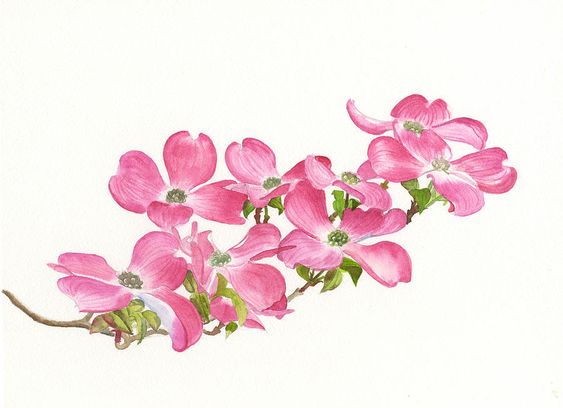                  Feb. 1, 2023 Minutes   Meeting was called to order by President, Debbie Bybee-Crumpley at 11:00.  She thanked Sandra Morgan for helping with organizing the meeting at the Church. She also thanked Norma Ray and Maureen Julian for all their work on the Board last year.Welcome - Debbie welcomed our guest Laurel Foster and Betsy Kerr (guest of Leslie Sinclair) and Rose Mary O’Malley (guest of Lexa Mack) as well as our new member Linda Seilhymer, Billie Wood and Susan Cross.  There were 38 people at the meeting.    Sunshine - Jeri Hartman reviewed Sunshine – Kay Campbell will have surgery on March 7th.  Marleen Whelden had knee surgery a couple months ago, and is well into her recovery.  Jan Slominski suffered a brain bleed a couple of weeks ago, spent 8 days in intensive care, returned home last week and doing well with her recovery.All would enjoy hearing well wishes from the club members.Birthday Lunch Anne Mintmier will continue to coordinate the Birthday lunches this year – needs a volunteer to assist in making arrangements, etc.February Birthday Lunch will be held at 11:30 at the Forester Pub and Grill, 4110 Carson Rd. Camino, CAFebruary birthday celebrants are: Marleen Whelden, Merle Neil, Marian Majestic and Debbie BrackmanLet Anne know by Tues 2/7 if you will be attendingWonderland Outpost – Janel Edmiston presented information on Wonderland Outpost – a new community resource in Pollock Pines.  They provide the community a varied of programs, from Boundaries classes, the Ministry of Cornerstone of Hope, art classes, language classes and just a great place to drop in, have a cup of coffee, and meet new people.Volunteer Sign upThe volunteer sign-up clip boards for all of our programs were at the counter in the back of the room.  Going forward we will only them for events coming up in the next 2-3 monthsApproval of the November 2022 minutes – motion for approval was made by Lexa Mack and seconded by Jeri Hartman2022 Financial Review copies of the final budget were on the tables for review prior to the meeting.  Norma ask if there were questions and none were raised.Debbie reviewed 2022 activitiesRaffles $682Wagon Sale $4304th of July Bake Sale $691Flags - $80Rummage Sale $759Xmas Faire Booths $470Xmas Fair Raffle $502Xmas Bake Sale $760Misc. Donations $ 6092023 CalendarCarol reviewed the Draft Calendar with the members – well receivedOverwhelming request to go back to Jolly Goat FarmsSuggestions made for either meeting or outingsFolsom Zoo Rehab AnimalsSac Zoo gardensPAWS – rescue of circus animalsWagon Train Valerie asks for volunteers for Wagon Train this year74th year.  Friday June 9thClub CoordinatorsBloomin’ News - Debbie Bybee-CrumpleyEmail Distribution - Barbara O’SullivanPhotographer - Ron HurstWebsite - Becky McIntyreBlooms on Wheels - OPENPublicity - OPEN2023 Boys and Girls ClubKay Campbell will take the lead and Lexa Mack will assist her2023 Rummage SaleMary Lou Katon will act as CoordinatorFirst Raffle for 2023 will be in April.  Feedback from last years raffles is they would like to pick what they winFOL – Marilyn JohnsonMarilyn did a quick review of FOL for new members – explained the obligation to maintain the grounds surrounding the library.  DGC members have always assisted in the task of cleaning the library grounds – she passed the clip board around to fill open spot.Explained that all out club donations, FOL membership fees and FOL book sales goes toward buying new books for the library or projects for the local children.  The library is a strong supporter of STEAM programs and does much to support it.Encouraged new members to join FOL and informed the everyone the membership letters will go out soon.Debbie brought 3 “gifts”1st winner – Teresa Magnuson – Heart Banner2nd Winner – Ginger DeGregory – Heart Pot Holder3rd Winner – Judy Magness – Box of CandyMeeting adjourned at 12 noon and broke for Potluck